Kapitel 1 - Slid og reparation af bunden, samt ror og sværdSværdlæberneI forenden af sværlæberne bør der være 1 til 2 mm overlap og have 2 stykker cykelslange som tilpasses først og derefter skrues fast med kølbåndet og skæres til med en hobbykniv. De bagerste sværdlæber skal have et overlap på 5-6 mm.Sværdlæberne skal strækkes alt det du kan, når de skrues fast under kølbåndet.Baileren bør også være tilpasset så der ikke dannes turbulens.Slid og reparation af overfladen på bunden, samt ror og sværd.Skrogets yderside vil efter et stykke tid begynde at vise struktur igennem laminatet, og overfladen vil ikke være så god og skinnende som en ny båd burde være. Det samme gør sig gældende for sværd og ror, disse er endnu vigtigere at være i “superperfekt” tilstand, da de er vingen der skaber løft og giver højde.Slibning skal gøres manuelt og hvis overfladen ikke er for ru, bruger man en slibeklods. Man starter med sandpapir 600 og kører videre med 800, 1000 og til sidst 1200. Herefter en god polish.Dette er ikke et hurtigt eller nemt stykke arbejde, men vil tage 2 personer mindst 1 fuld dags arbejde, hvis ikke mere. Slib det manuelt ved at bevæge klodsen frem og tilbage, og lidt diagonalt. For at sikre den perfekt overflade. Vådslibningspapir (3M) er klart at foretrække, så man vasker slibestøvet væk fra overfladen og det er derfor vigtigt at have rigeligt med løbende vand. Rorbeslaget SKAL have mindst 10 mm tykkelse! Det har vist sig at 8mm er for tyndt, da de simpelthen går i stykker. Den nederste skal være længere end den øverste, da det gør det nemmere at tage roret på og af. Man bør både have en rorlås og en elastik henover rorpinden af sikkerhedsmæssige årsager. Lænsehuller bør være 100% vandtætte og sidde i en klemme. Man bør ikke kun tape lænsehullerne til, men det er vigtigt at kunne åbne og lukke for hullerne hurtigt, fx efter en væltning.   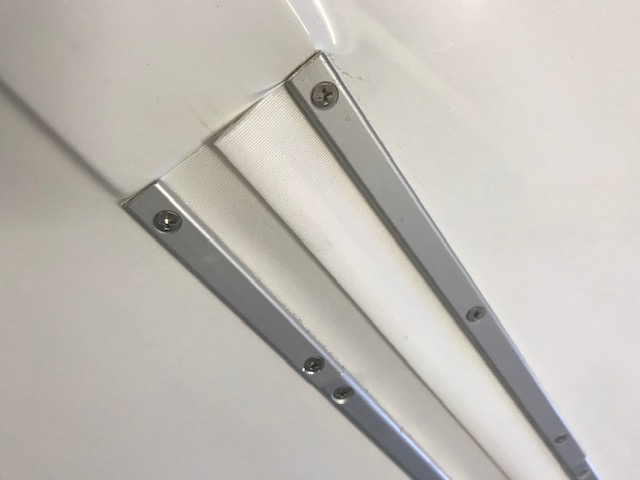 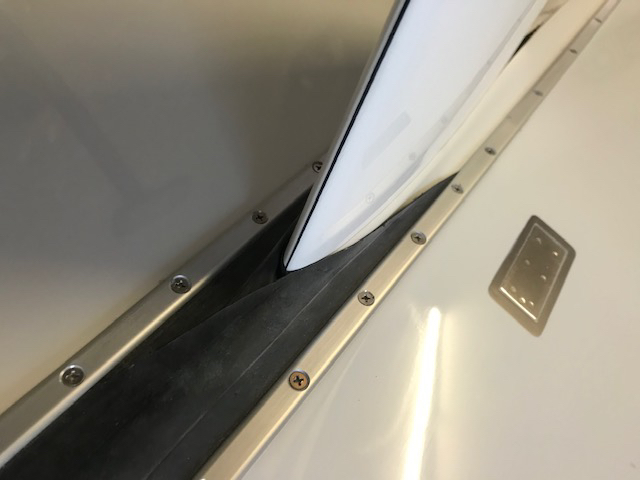 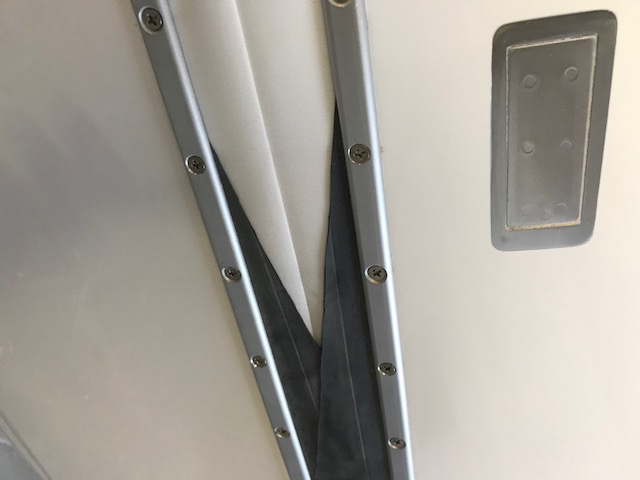 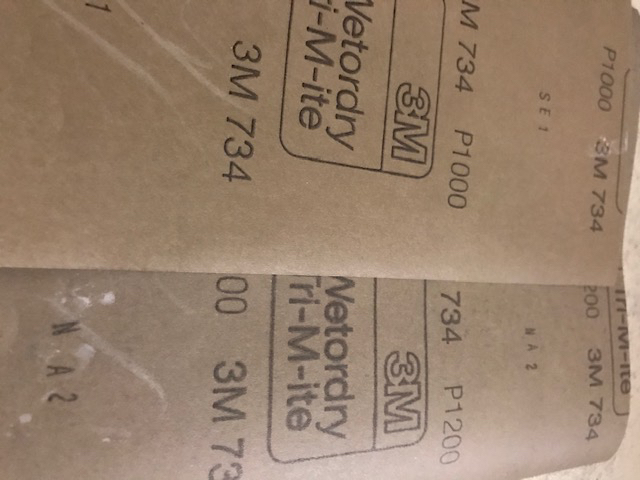 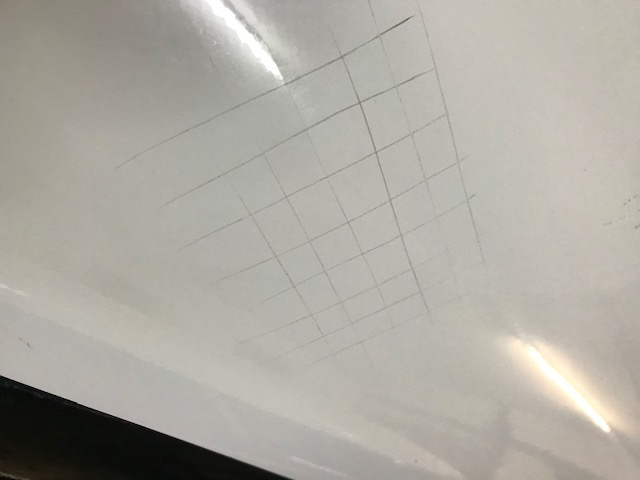 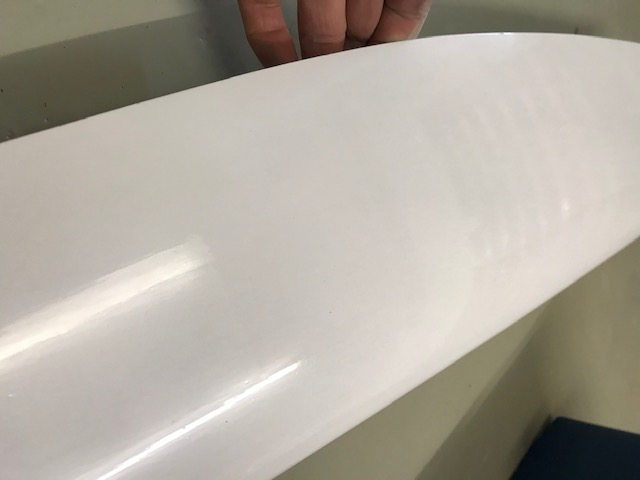 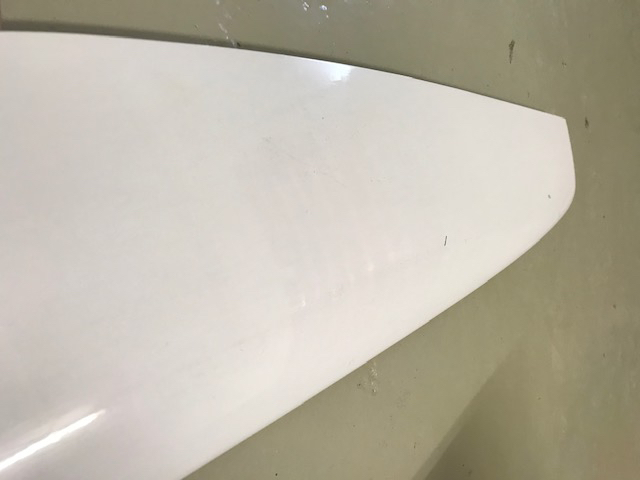 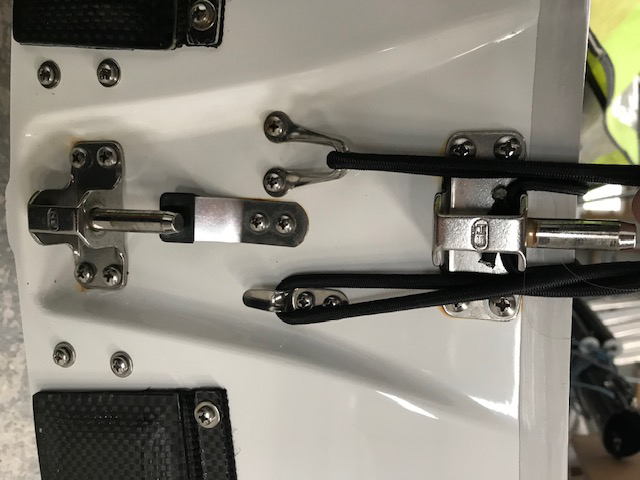 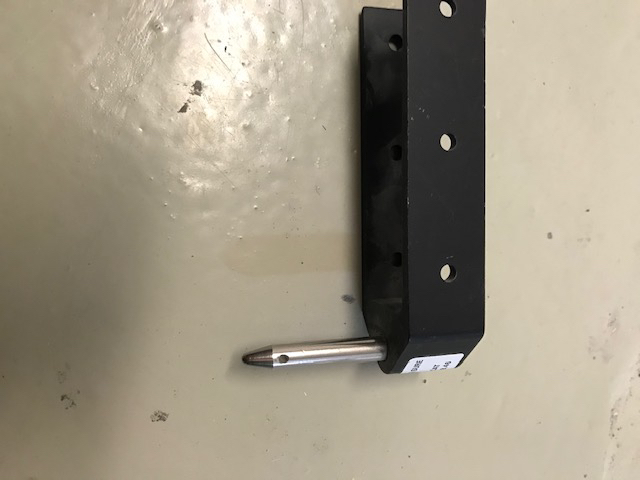 